Театрализованная деятельность в семьеРекомендации для родителейТеатрализованная деятельность-это один из самых эффективных способов развития речи дошкольника. С помощью театрализованных занятий можно решить практически все задачи  по развитию речи.Виды театрализованных игр1. Режиссерские игры  - это когда ребёнок или взрослый действует за всех персонажей.К режиссёрским играм относятся  теневой театр, театр на фланелеграфе.  В режиссёрских играх наиболее полно происходит самовыражение детей, развивается речь, увеличивается словарный запас. 2.Игры-драматизации - основаны на действиях исполнителя (это может взрослый или ребёнок), который может использовать надетые на руку куклы -  театра бибабо или пальчикового театра.  А также,  к игре-драматизации относится костюмированный театр.В играх драматизациях развивается диалогическая, эмоционально насыщенная речь. Ребёнок лучше усваивает сюжет сказок и рассказов, логику и порядок событий их причинно-следственную связь. В играх - драматизациях дети, играя роль, дети  сами формируют образ. Они волнуются за своего персонажа, действуют от его имени.Необходимым условием эффективного проведения театрализованных игр является правильная речь взрослого. Он должен сам в совершенстве владеть этим навыком. Взрослый должен чётко произносить слова, выразительно читать и рассказывать, слушать и слышать, уметь перевоплощаться, т.е. обладать основными навыками актёрского мастерства и  режисуры. Голос взрослого - это пример для подражания. К  литературному произведению для театрализованной деятельности, предъявляются особые требования:  1) произведение должно соответствовать возрасту детей;2) отредактированный  текст (убрать лишние эпизоды);3) заменить сложные предложения  на простые;4) труднопроизносимые слова заменить синонимами.ВыводТеатрализованная игра является эффективным инструментом развития речи дошкольника. Участие детей в театрализованной игре создаёт благоприятные условия для развития у них коммуникативных навыков,  освоения способов позитивного взаимодействия. В ходе игровых диалогов и монологов  наиболее эффективно происходит речевое развитие ребёнка. Такая деятельность позволяет развивать опыт социальных навыков и поведения, решать многие проблемные ситуации от лица какого-либо персонажа, что помогает преодолевать робость, неуверенность в себе и застенчивость. 20.01.2020 год.                                                                         Воспитатели группы №3                          Филатова Елена Валерьевна и Силинская Татьяна Викторовна   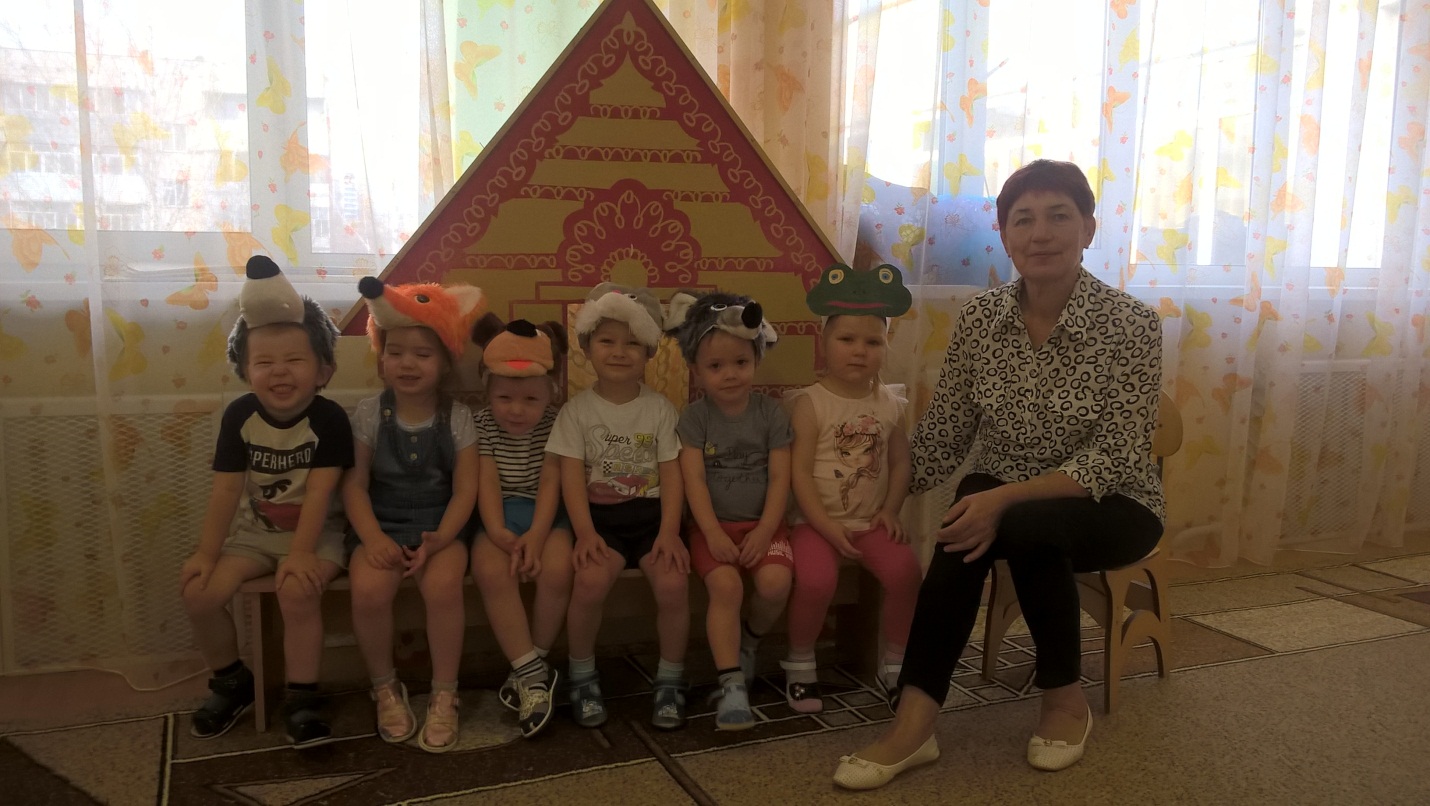 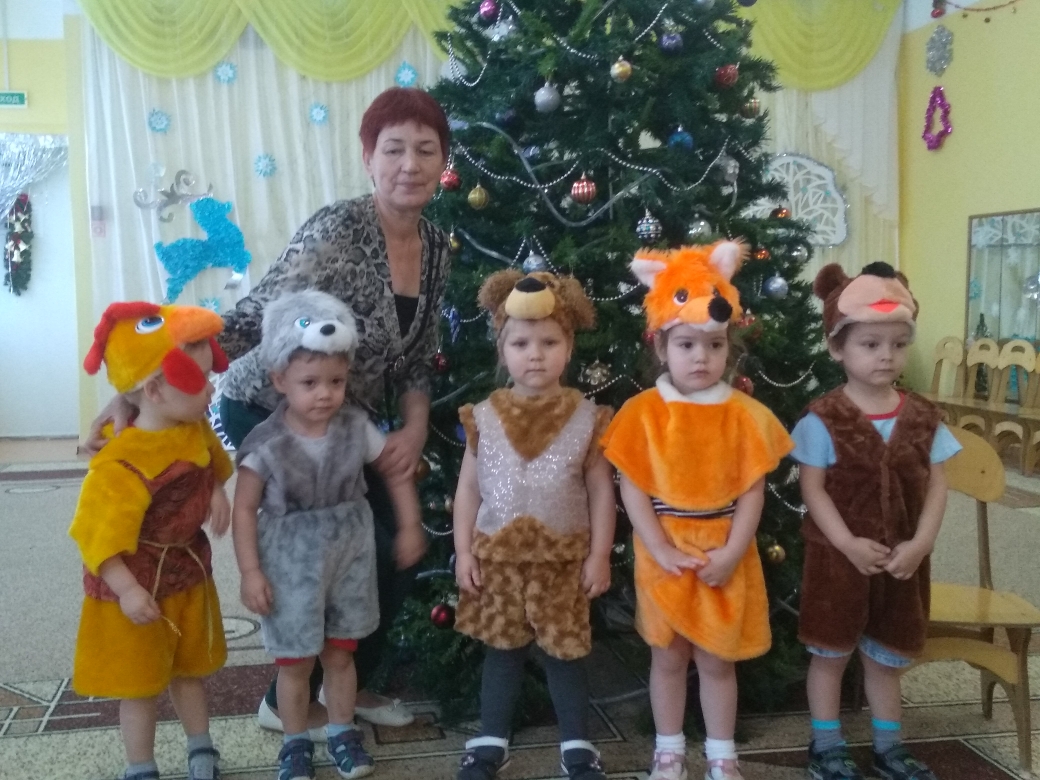 